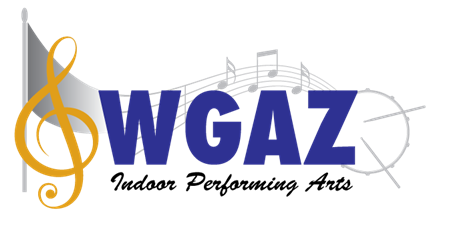 Judges CoordinatorThe Judges Coordinator serves the WGAZ memberships by assigning qualified adjudicators to contests operated under WGAZ’s auspices. In addition, he/sheconducts yearly education for judges to keep them current in the adjudication system. Perform all duties incidental to the office of Judges Coordinator and such other duties as may be assigned by the President will use the resources available to him or her to use as many local judges as needed to fulfill assignments when possible use travel funds to secure judges from our national data base. communicate the opinions, desires, and protests of the WGAZ Circuit member units to the judges relative to judging handle all details and phases of coordinating judges for contests sanctioned by the Circuit.determine judge panels, training, housing and travel when appropriate. review the performance of each judge at the end of the season, prior to the May meeting. shall also be on hand at each contest, or appoint a delegate in their absence, to clarify any contest rules or regulations. will coordinate the education and training of prospective judges. Bring all judges’ forms necessary for the day’s eventAssign and adjust the judging panels as necessary due to travel problems or illness.Develop and maintain a complete Judges Roster. Contact, seek and assist new judges.all judge’s clinics. Upon request of the board or membership, develop new or different judging sheets when needed to keep current with the activity. Screen and monitor current WGAZ judges to ensure compliance with all established WGAZ policies, procedures, regulations, and guidelines.Facilitate the resolution of judging conflicts at WGAZ events. Facilitate the resolution of “Protests” according to established WGAZ procedures. Assist in the planning and operation of Championship Shows Work with the Liaison to determine classifications or promotions before or during the season.responsible for a report at the Spring Membership Meeting. Arrange all judge training as per WGAZ training standards; notify judges of all training events and Field Dayprovide Treasurer with a payout by the Sunday before every contesthave all judges contracted through WGAZ complete a W‐9 before any payment is made; send and receive contracts from judgesMember of the Review Board – the Review Board is the committee that evaluates units to ensure correct classificationassigning adjudicators for contests and making necessary travel and hotel arrangements for adjudicators. keep a copy of the current circuit by-laws and the current WGI Rulebook and make them available at all WGAZ contests. responsible for insuring that all adjudicators are aware of WGAZ’s professional expectations throughout the season, reporting any violations of rules or ethics to the executive board for a mutually agreed upon course of action. Communicate regularly with the Board any and all activity to keep the lines of communication open and present a common and united message from the board to the membership.